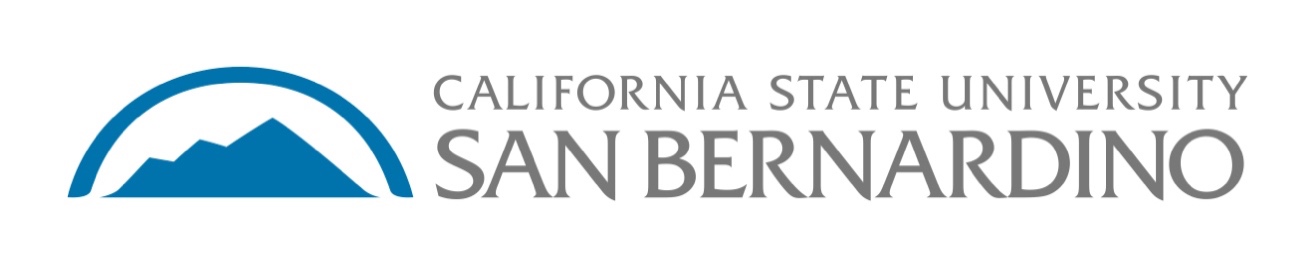 STAFF COUNCILREGULAR MEETING MINUTESWednesday, October 16, 2019 | 2:00pmCollege of Education - 336California State University, San Bernardino ZOOM Link: https://csusb.zoom.us/j/392807589CALL TO ORDER – 2:08 PMROLL CALL: Present – Alfredo B., Felipe J., Kim H., Lonelle M., Guadalupe S., Jen. S, Susan M., Lorena S., Jenny C., Randy R., Patricia A., Sarai M., Stacy B., Tiffany B., Robert G., Absent: Carlos H., Katrina M., Diana Q.  Guest: Jodi Buckley – Office of SustainabilityAPPROVAL OF MINUTES – Motion to Approve – Susan M., Guadalupe S. – unanimous approvalAPPROVAL OF THE AGENDA 
Motion to Approve - Susan M., Guadalupe S. – unanimous approvalPUBLIC COMMENT Public comment is designated as a time for the public to address the Staff Council during a scheduled meeting on items of business or issues/concerns.REPORTSAlfredo Barcenas, Chair – attend Student Affairs Div mtg & ITS Div. Mtg.  Seeking collaboration w/ Staff Council to support divisional goals & activities.  Stacy Brooks, Vice Chair Felipe Jimenez, TreasurerRob Garcia, Secretary Committee ChairsStaff Council Members PRESENTATIONSSTAFF RECOGNITION – Shout Outs: Leon McNaught (ATI), Guadalupe – HACU Conf., Jodi – Career Center, Pamela BurgulioNEW BUSINESS ACTION ITEM: 2020 US CENSUS RESOLUTION Staff Council will consider adopting a resolution for a successful complete count as part of the 2020 US Census.  Complete count committee will be formed and will seek representation from Staff Council.  Look for Fast break media kit.Motion by Jenny C., Sarai M. - Approved UnanimouslyANNOUNCEMENTS – Kim H. – Need to schedule SC group photo., Staff Mentorship Program (Alfredo will be creating a working group to explore mentorship by specialty areas.  Look for invitation from SDC for steering committee.  Don’t forget to hire a Coyote.ADJOURNMENT – Motion by Susan M., Jen S.